Now accepting Sponsors!Urban Vanity is an up and coming clothing line for ethnically diverse women and girls. UV's goal is to create empowerment and pride in diverse women and girls as well as help in the fight to raise self-esteem in girls and women everywhere, By showing that color/diversity is beautiful UV wants to create a generation of women and girls who no longer view themselves based on societal beauty norms, but as truly beautiful ethnic individuals. We are Urban Vanity colorful and proud.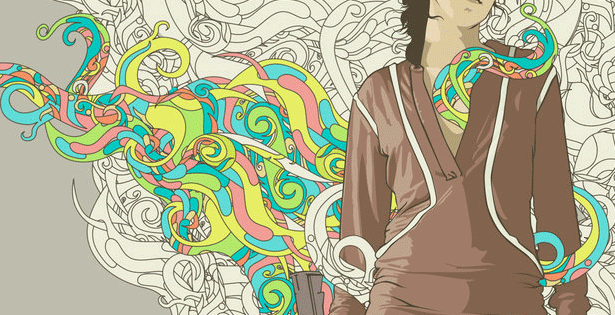 To make donations please contact Allison Griggs @ 619-209-1537 or urbanvanity12@gmail.com.You can donate online at www.gofundme.com/m5fdo or www.indiegogo.com/urbanvanityWe accept cash, debit, check or credit donations. *we do not own rights to the art work on the flyer A percentage of your donation will go to the Urban Vanity Scholarship Fund!Thank You for empowering our women and girls everywhere. We thank you for your donation!Check us out at: twitter.com/urbanvanity12, facebook.com/urbanvanity12 www.urbanvanityclothing.yolasite.comNow accepting Sponsors!Urban Vanity is an up and coming clothing line for ethnically diverse women and girls. UV's goal is to create empowerment and pride in diverse women and girls as well as help in the fight to raise self-esteem in girls and women everywhere, By showing that color/diversity is beautiful UV wants to create a generation of women and girls who no longer view themselves based on societal beauty norms, but as truly beautiful ethnic individuals. We are Urban Vanity colorful and proud.To make donations please contact Allison Griggs @ 619-209-1537 or urbanvanity12@gmail.com.You can donate online at www.gofundme.com/m5fdo or www.indiegogo.com/urbanvanityWe accept cash, debit, check or credit donations. *we do not own rights to the art work on the flyer A percentage of your donation will go to the Urban Vanity Scholarship Fund!Thank You for empowering our women and girls everywhere. We thank you for your donation!Check us out at: twitter.com/urbanvanity12, facebook.com/urbanvanity12 www.urbanvanityclothing.yolasite.comNow accepting Sponsors!Urban Vanity is an up and coming clothing line for ethnically diverse women and girls. UV's goal is to create empowerment and pride in diverse women and girls as well as help in the fight to raise self-esteem in girls and women everywhere, By showing that color/diversity is beautiful UV wants to create a generation of women and girls who no longer view themselves based on societal beauty norms, but as truly beautiful ethnic individuals. We are Urban Vanity colorful and proud.To make donations please contact Allison Griggs @ 619-209-1537 or urbanvanity12@gmail.com.You can donate online at www.gofundme.com/m5fdo or www.indiegogo.com/urbanvanityWe accept cash, debit, check or credit donations. *we do not own rights to the art work on the flyer A percentage of your donation will go to the Urban Vanity Scholarship Fund!Thank You for empowering our women and girls everywhere. We thank you for your donation!Check us out at: twitter.com/urbanvanity12, facebook.com/urbanvanity12 www.urbanvanityclothing.yolasite.comNow accepting Sponsors!Urban Vanity is an up and coming clothing line for ethnically diverse women and girls. UV's goal is to create empowerment and pride in diverse women and girls as well as help in the fight to raise self-esteem in girls and women everywhere, By showing that color/diversity is beautiful UV wants to create a generation of women and girls who no longer view themselves based on societal beauty norms, but as truly beautiful ethnic individuals. We are Urban Vanity colorful and proud.To make donations please contact Allison Griggs @ 619-209-1537 or urbanvanity12@gmail.com.You can donate online at www.gofundme.com/m5fdo or www.indiegogo.com/urbanvanityWe accept cash, debit, check or credit donations. *we do not own rights to the art work on the flyer A percentage of your donation will go to the Urban Vanity Scholarship Fund!Thank You for empowering our women and girls everywhere. We thank you for your donation!Check us out at: twitter.com/urbanvanity12, facebook.com/urbanvanity12 www.urbanvanityclothing.yolasite.com